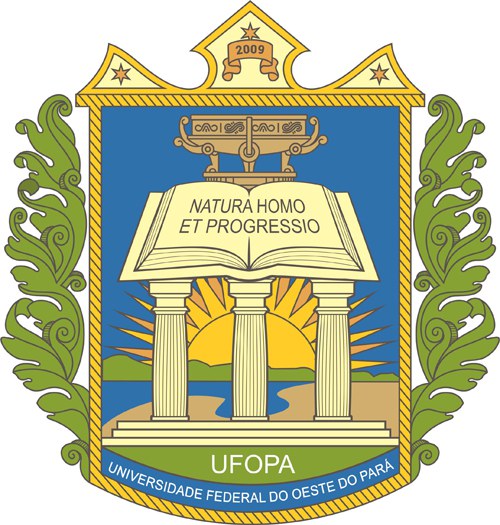 UNIVERSIDADE FEDERAL DO OESTE DO PARÁPRÓ-REITORIA DA CULTURA, COMUNIDADE E EXTENSÃOANEXO II - TERMO DE CONFIDENCIALIDADE E SIGILONome:			 Matrícula SIGAA:	CPF:		 Endereço: 			E-mail:	Celular:  	Pelo   presente   TERMO   DE      CONFIDENCIALIDADE   E   SIGILO,   a   PARTECOMPROMETIDA assume o compromisso de manter confidencialidade e sigilo sobre todas as informações confidenciais a que tenha acesso durante todo o período em que tenha atuado ou venha a atuar como terceirizado/estagiário/monitor/bolsista na Pró-reitoria da Cultura, Comunidade e Extensão (Procce) da Universidade Federal do Oeste do Pará (Ufopa), referente ao projeto “Georreferenciamento das ações de extensão da Universidade Federal do Oeste do Pará”.Por este Termo de Confidencialidade e Sigilo comprometo-me:A não utilizar as informações confidenciais a que tiver acesso, para gerar benefício próprio exclusivo e/ou unilateral, presente ou futuro, ou para o uso de terceiros;A não efetuar nenhuma gravação, fotografia ou cópia de documentação, base de dados, sistemas computacionais, informações ou outras tecnologias a que tiver acesso, exceção feita sempre e quando houver autorização expressa da chefia imediata.A não me apropriar de material confidencial e/ou sigiloso, de informações e documentos pessoais que venham a estar disponíveis;A não repassar o conhecimento das informações que tiver acesso, responsabilizando-me por todas as pessoas que vierem a ter acesso às informações por meu intermédio, e me obrigando, assim, a ressarcir a ocorrência de qualquer dano e/ou prejuízo oriundo de uma eventual quebra de sigilo das informações fornecidas;A não divulgar de nenhuma maneira ou por qualquer meio as informações e/ou documentos a que tiver acesso.A confidencialidade é obrigatória mesmo após o término das atividades da PARTE COMPROMETIDA como terceirizado/estagiário/monitor/bolsista na PROCCE.A confidencialidade somente deixa de ser obrigatória se comprovado que as informações confidenciais:Estavam no domínio público na data da celebração do presente termo de sigilo e confidencialidade;Tornaram-se parte do domínio público depois da data de celebração do presente termo de compromisso, por razões não atribuíveis à ação ou omissão da PARTE COMPROMETIDA;Foram reveladas em razão de qualquer ordem, decreto, despacho, decisão ou regra emitida por qualquer órgão judicial, legislativo ou executivo que imponha tal revelação;Foram reveladas mediante autorização escrita, concedida a PARTE COMPROMETIDA pela Diretoria de Registro Acadêmica e/ou Coordenação de Admissão e Cadastro da Universidade Federal do Oeste do Pará.Santarém, PA	de	de	.Parte Comprometida